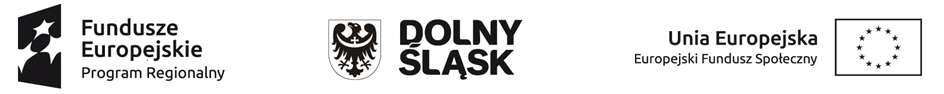 Projekt pn: „ Zaprojektuj Siebie” HARMONOGRAM ZAJĘĆ w PROJEKCIE pn: „ZAPROJEKTUJ SIEBIE” LISTOPAD - GRUDZIEŃ 2020COACH – ANNA GRZĄBA LIPKAADRES UL. KWIATOWA 4, 56-320 KROŚNICEDATAZAJĘCIA GRUPOWEZAJĘCIA INDYWIDUALNE19.11.202010 godzin zegarowychod 8.00 do 18.3025.11.20206 godzin szkoleniowych9.05-14.004 godziny zegaroweod 8.00 do 9.00 (1 godzina) oraz od 14.20-17.30 –(3 godziny)26.11.20206 godzin szkoleniowych9.05-14.004 godziny zegaroweod 8.00 do 9.00 (1 godzina) oraz od 14.20-17.30 –(3 godziny)07.12.202010 godzin zegarowychod 8.00 do 18.3014.12.202010 godzin zegarowychod 8.000 do 18.3015.12.202010 godzin zegarowychod 8.00 do 18.30